Attendee Names:	Company: 	Contact Person:	Contact Phone:	Contact Email:	Method of PaymentPay by purchase order number: ______________Pay by invoice/check We have already paid for trainingPay by credit card at:https://www.abraxasenergy.com/energytoolbox/viewcat.php?name=training SOFTWARE TRAININGORDER FORM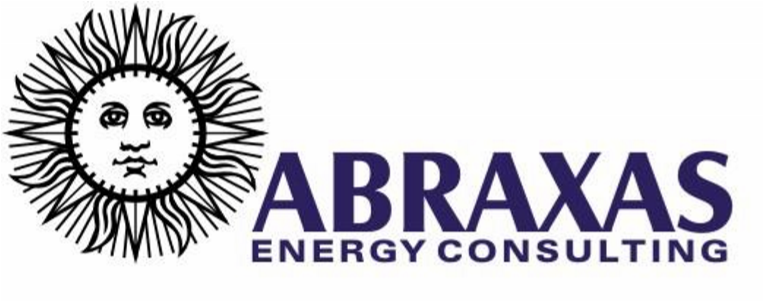 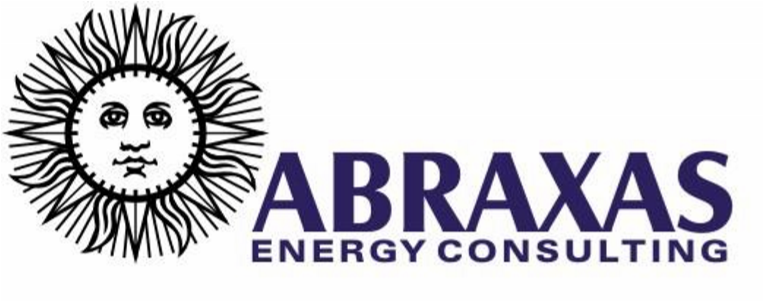 Use this form to register for our offered trainings. Use this form to register for our offered trainings. Date Level Location # Attending Total Price September 23-24Introductory Washington, D.C. 